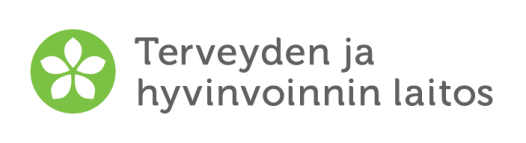 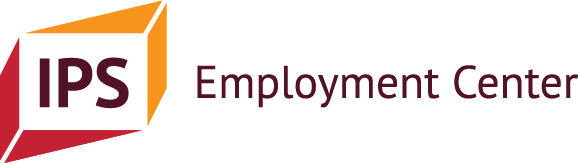 Skovvi A. ÁMMÁTLAŠ PROFIILA Áššehasa namma: Riegádanáigi: Bargoválbmejeaddji namma: Beaivemearit, goas skovvi devdojuvvui: Joksanmearit barggu hárráiLeago dus niehkobargu dahje suorgi mas leat juo guhká háliidan bargat? ………………………………………………………………………………………………………………………………………………………………………………………………………………………………………………..………Mat leat du guhkesáigge joksanmearit barggu hárrái? Makkár barggus oainnat iežat 5 jagi geažis? ………………………………………………………………………………………………………………………………………………………………………………………………………………………………………………..………Makkár barggu háliidivččet bargat čuovvovaččat? ………………………………………………………………………………………………………………………………………………………………………………………………………………………………………………..………Mii du geasuha erenomážit dán barggus ja suorggis?………………………………………………………………………………………………………………………………………………………………………………………………………………………………………………..………Makkár barggu it háliidivčče bargat? ………………………………………………………………………………………………………………………………………………………………………………………………………………………………………………..………Manin háliidat bargoeallimii justa dál? ………………………………………………………………………………………………………………………………………………………………………………………………………………………………………………..………Leago dus fuolla barggu álggaheami hárrái? ………………………………………………………………………………………………………………………………………………………………………………………………………………………………………………..………Skuvlejupmi ja oahputSkuvlejupmi Makkár vuođđoskuvlejupmi dus lea?  Ii vuođđoskuvladutkkus  Vuođđoskuvla  Logahat	Jus lea, makkár skuvlejupmi ja goas leat geargan? ………………………………………………………………………………………………………………………………………………………………………………………………………………………………………………..………Masa liikojit eanemusat oahpuin ja masa fas uhcimusat? ………………………………………………………………………………………………………………………………………………………………………………………………………………………………………………..………Leatgo studeren oahpposoahpamušskuvlejumiin?  Juo       InJus juo, man ámmáhii ja goas? ………………………………………………………………………………………………………………………………………………………………………………………………………………………………………………..………Eará skuvlejumit ja oahput			 Eai leatGávdnojitgo dus duođaštusat čađahuvvon dutkosiin dahje gealbbuin (dahje kopiijat dain)?  Juo       Ii       Áššehas ii leat sihkkar 
………………………………………………………………………………………………………………………………………………………………………………………………………………………………………………..………Leatgo beroštuvvan ođđa oahpuin vai beasašit dihto ámmáhii?    Juo       Ii       KánskeJus juo, makkár oahput ja ámmát?………………………………………………………………………………………………………………………………………………………………………………………………………………………………………………..………Beroštupmi skuvlejupmái ja oahpuideJus áššehas ii leat beroštuvvan lasseskuvlejumis dahje -oahpuin, njuike njuolga gažaldagaide bargohárjánumis siidui 6 (fuomáš, ahte siidonummirat sáhttet rievdat go skovvi devdojuvvo) Makkár ámmáhii dahje bargguide áiggot? ………………………………………………………………………………………………………………………………………………………………………………………………………………………………………………..………Mii du geasuha erenomážit dán suorggis?  ………………………………………………………………………………………………………………………………………………………………………………………………………………………………………………..………Dieđátgo, leago du ássanbáikegottis rabas dákkár barggut, dahje makkár bargodilli suorggis lea? ………………………………………………………………………………………………………………………………………………………………………………………………………………………………………………..………Dieđátgo skuvlenprográmma ded, mii válmmašta dán dihto ámmáhii? ………………………………………………………………………………………………………………………………………………………………………………………………………………………………………………..………Dieđátgo leago du ássanbáikegottis dát skuvlejupmi fállanláhkai? ………………………………………………………………………………………………………………………………………………………………………………………………………………………………………………..………Goas háliidivččet álggahit skuvlejumi? ………………………………………………………………………………………………………………………………………………………………………………………………………………………………………………..………Dovddatgo sisabeassaneavttuid dán skuvlejupmái dahje oahpuide? ………………………………………………………………………………………………………………………………………………………………………………………………………………………………………………..………Makkár áiggis háliidivččet oažžut oahpuid gárvvisin? Man guhká leat gárvvis studeret? ………………………………………………………………………………………………………………………………………………………………………………………………………………………………………………..………Háliidivččetgo diehtit lasi muhtin eará skuvlejumi molssaeavttus? ………………………………………………………………………………………………………………………………………………………………………………………………………………………………………………..………Vásáhusat oahpuid birra  ………………………………………………………………………………………………………………………………………………………………………………………………………………………………………………..………Ledjetgo vuođđo- dahje ámmátlaš oahpahusa áigge sierraoahpahusas, dahje leigo dutnje dahkkon HOJKS (henkilökohtainen opetuksen järjestämistä koskeva suunnitelma /persovnnalaš oahpahusa ordnenplána)?
 Ii sierraoahpahus iige HOJKS   Sierraoahpahus   HOJKS    Áššehas ii leat sihkkarJus juo, bohtego dakkár áššit ovdan, maid vehkiin oahppan livččii dutnje álkkit?………………………………………………………………………………………………………………………………………………………………………………………………………………………………………………..………Leago dus eahpiduvvon dahje gávnnahuvvon oahppama váttisvuođat?   Ii  	     Eahpiduvvon        Gávnnahuvvon        Áššehas ii leat sihkkarJos juo, muital dás lasi. Omd. gii lea eahpidan dahje gávnnahan ja goas? Makkár vuogit dahje heiveheamit leat veahkehan du hálddašit váttisvuođaid? ………………………………………………………………………………………………………………………………………………………………………………………………………………………………………………..………Mat leat du givrodagat studeremis ja oahppamis? ………………………………………………………………………………………………………………………………………………………………………………………………………………………………………………..………Maid gielaid máhtát?………………………………………………………………………………………………………………………………………………………………………………………………………………………………………………..………Doarjaga dárbu oahpuin Makkár doarjaga dárbbašat vai nagodat álggahit ja menestuvvat oahpuin? ☐ Vejolašvuohta geavahit dihtora    	☐ Veahkki dihtora geavaheapmái	☐ Ekonomalaš doarjja	☐ Girjjit/oahpponeavvut☐ Mielladearvvasvuođa doarjja	☐ Bearraša dahje eará lagaš olbmuid doarjja☐ Studerenteknihka nannen	☐ Doarjja oahpaheaddjiiguin gulahallamii☐ Doarjja leavssuid bargamii	☐ Doarjja rivttes oahpposajiid gávdnamii☐ Veahkki iđđes lihkkamii	☐ Ráfálaš studerenbáiki☐ Almmolaš johtolaga mearreáigebileahtta	☐ Dikšunveahkki lagaš olbmo dikšumii, gean? ☐ Eará, mii? Eará áššit: ………………………………………………………………………………………………………………………………………………………………………………………………………………………………………………..………Dárbbašatgo oahpposajiid dahje -neavvuid muddema? ………………………………………………………………………………………………………………………………………………………………………………………………………………………………………………..………Makkár eará veahkki dahje doarjja veahkehivččii du lihkosmuvvat oahpuin?………………………………………………………………………………………………………………………………………………………………………………………………………………………………………………..………Leago du ekonomalaš dilli doarvái buorre studerema ektui (oahpuid áigásaš birgenláhki, lohkanbadjemávssut, girje- ja materiálagolut, jed)?………………………………………………………………………………………………………………………………………………………………………………………………………………………………………………..………Dieđátgo, makkár ekonomalaš doarjaga sáhtát ohcat plánejuvvon oahpuide? ………………………………………………………………………………………………………………………………………………………………………………………………………………………………………………..………BargohárjánupmiMaŋimuš bargu 		  	 Áššehasas ii leat bargohárjánupmi………………………………………………………………………………………………………………………………………………………………………………………………………………………………………………..………Nubbin maŋimuš bargu	 Áššehasas leamašan dušše okta bargogaskavuohta………………………………………………………………………………………………………………………………………………………………………………………………………………………………………………..………Goalmmádin maŋimuš bargu	 Áššehasas leat leamašan dušše guokte bargogaskavuođaBargohistorjjá girjema sáhttá joatkit dárbbu mielde sierra mildosis.………………………………………………………………………………………………………………………………………………………………………………………………………………………………………………..………Soahte- dahje siviilabálvalus Áššehas lea gaskkalduhttán soahte- dahje siviilabálvalusa. Manne?  Áššehas lea biehttalan sihke soahte- ja siviilabálvalusas (ng. totálabiehttaleapmi). Leatgo čađahan juogalágan ámmátlaš máhtui gullevaš oahpuid dahje gelbbolašvuođaid soahte- dahje siviilabálvalusa áigge (omd. vuodjinkoartaluohkká, vuosttasveahkkeskuvlejupmi, diehtoteknihkalaš oahput)? Juo       Ii      Jos juo, makkár skuvlejupmi/gelbbolašvuohta? ………………………………………………………………………………………………………………………………………………………………………………………………………………………………………………..……Eará áššit : ………………………………………………………………………………………………………………………………………………………………………………………………………………………………………………..………MielladearvvasvuohtaMo psykiátralaš buozalmas váikkuha dutnje? ………………………………………………………………………………………………………………………………………………………………………………………………………………………………………………..………Mo hálddašat dávdamearkkaid? ………………………………………………………………………………………………………………………………………………………………………………………………………………………………………………..………Mas dovddat jus dávdamearkkat leat vearráneamen? ………………………………………………………………………………………………………………………………………………………………………………………………………………………………………………..………Makkár dálkasat dus leat? Galle áigge válddat dálkasiid? ………………………………………………………………………………………………………………………………………………………………………………………………………………………………………………..………Makkár buorre váikkuhusat dálkasiin leat du ektui? ………………………………………………………………………………………………………………………………………………………………………………………………………………………………………………..………Leago dálkasiin fuones siidováikkuhusat? ………………………………………………………………………………………………………………………………………………………………………………………………………………………………………………..………Rumašlaš dearvvasvuohtaMo govvidivččet iežat rumašlaš dearvvasvuođa? Leago dus fuolla iežat rumašlaš dearvvasvuođa ektui? ………………………………………………………………………………………………………………………………………………………………………………………………………………………………………………..………Leatgo dus váttisvuođat čađahit dáid bargguid?Guhká čuožžun				 Eai váttisvuođat       Leat váttisvuođat  Guhká čohkkan 	 			  Eai váttisvuođat       Leat váttisvuođat  Goargŋut ráhpaid				  Eai váttisvuođat       Leat váttisvuođat  Lokten					  Eai váttisvuođat       Leat váttisvuođat  Dovddatgo ahte nagodat bargat beaivválaččat (guokte friijabeaivvi vahkus)?  Juo       Ii  Jus ii, muital dás dárkilabbot: ………………………………………………………………………………………………………………………………………………………………………………………………………………………………………………..………Galle diimmu beaivvis dovddat nagodit bargat ovtta bargobeaivvi áigge?………………………………………………………………………………………………………………………………………………………………………………………………………………………………………………..………Man áigái beaivvis barggašit millosepmosit?………………………………………………………………………………………………………………………………………………………………………………………………………………………………………………..………Leago dakkár áigi beaivvis, goas it  hálidivčče bargat? Manin? ………………………………………………………………………………………………………………………………………………………………………………………………………………………………………………..………Heivešiigo dutnje vuorro- dahje idjabargu?………………………………………………………………………………………………………………………………………………………………………………………………………………………………………………..………Kognitiivvalaš dearvvasvuohtaMo du muitu doaibmá?………………………………………………………………………………………………………………………………………………………………………………………………………………………………………………..………Makkár vuodjunnávccat dus leat?………………………………………………………………………………………………………………………………………………………………………………………………………………………………………………..………Leago dutnje váttis bargat áššiid jođánit? ………………………………………………………………………………………………………………………………………………………………………………………………………………………………………………..………Jus dás jerrojuvvon áššit dagahit váttisvuođaid, makkár vugiiguin váttisvuođaid sáhtášii álkidahttit? ………………………………………………………………………………………………………………………………………………………………………………………………………………………………………………..………VeajuiduhttinhistorjáLeatgo ovdal oassálastán veajuiduhttinbálvalusaide?   Ii  Áššehas ii leat sihkkar   Juo, veajuiduhtti bargodoibmii. Gos ja goas?   Juo, sosiála veajuiduhttimii. Mii ja goas?   Juo, ámmátlaš veajuiduhttimii (omd. bargoválbmen, bargoiskkadeapmi). Mii ja goas?   Juo, medisiinnalaš  veajuiduhttimii (omd. terapiija, man ulbmilin lea doaibmanávcca seailluheapmi ). Mii ja goas? Lassedieđut veajuiduhttinhistorjjás:………………………………………………………………………………………………………………………………………………………………………………………………………………………………………………..………Bargui ráhkkaneapmiLeago dus dakkár biktasat mat heivejit bargojearahallamii ja bargui?   ………………………………………………………………………………………………………………………………………………………………………………………………………………………………………………..………Mainna jođašit ruovttu ja bargobáikki gaskka? ………………………………………………………………………………………………………………………………………………………………………………………………………………………………………………..………Sosiála gulahallanLiikošitgo bargui masa gulašii áššehasbálvalus dahje sosiála gulahallan? ………………………………………………………………………………………………………………………………………………………………………………………………………………………………………………..………Gos orut ja geainna? ………………………………………………………………………………………………………………………………………………………………………………………………………………………………………………..………Geainna lávet golahit friijaáiggi? Man dávjá lávebeahkki oaidnalit dahje hállat telefonis?  ………………………………………………………………………………………………………………………………………………………………………………………………………………………………………………..………Gii sáhtášii cavgilit dakkár bargguid birra, maidda liikošit?   ………………………………………………………………………………………………………………………………………………………………………………………………………………………………………………..………Dan muttus go leat barggus, geas hálidivččet doarjaga? ………………………………………………………………………………………………………………………………………………………………………………………………………………………………………………..………Ekonomalaš ovddutBargoválbmejeaddji manná áššehasain dárkilit čađa maid ekonomalaš ovdduid son oažžu. Dieđuid dárbbašit go rávvejit áššehasa ovdduid birra. Fuom: Go áššehas oažžu barggu, lea bargoválbmejeaddji ovddasvástádussan sihkkarastit ahte áššehas almmuha bálkáboađuid ovdduid máksái. Go IPS-válbmen álgá: Oaččotgo čuovvovaš ovdduid?Mánnábearraša ovddut  Kelas. Meroštala ovddu/ovdduid:  Studeantta ovddut Kelas. Meroštala ovddu/ovdduid:  Bargguhis olbmo ovddut Kelas. Meroštala ovddu/ovdduid:  Bargguhisvuođakássas. Meroštala ovddu/ovdduid ja máksi: Ealáhatolbmo ovddut  Kelas. Meroštala ovddu/ovdduid:  Bargoealáhatlágádusas. Meroštala ovddu/ovdduid ja máksi: Lápmásiidovddut   Kelas. Meroštala ovddu/ovdduid: Veajuiduvvi ovddut  Kelas. Meroštala ovddu/ovdduid:  Bargoealáhatlágádusas. Meroštala ovddu/ovdduid ja máksi: Buohcanbeaiveruhta, oassebuohcanbeaiveruhta  Kelas. Meroštala ovddu/ovdduid: Birgenláhkedoarjja  Kelas (vuođđobirgenláhkedoarjja). Áigodahkii:  Ruoktogielddas (dievasmahtti, eastadeaddji birgenláhkedoarjja). Áigodahkii: Ássama doarjagat   Kelas. Meroštala ovddu/ovdduid:  Eará ovdu. Mii? ………………………………………………………………………………………………………………………………………………………………………………………………………………………………………………..………Leago dus máksinláhkai dakkár mávssut, maidda du boahtodássi váikkuha?  Árrabajásgeassinmávssut Ámmátlihtu ja bargguhisvuođakássa lahttomávssut  Eará máksu, mii? ………………………………………………………………………………………………………………………………………………………………………………………………………………………………………………..………Geahpedago muhtin ovdu, man oaččot, bálkábarggu gánnáhahttivuođa dahje du hálu leat barggus?………………………………………………………………………………………………………………………………………………………………………………………………………………………………………………..………  Áššehas lea ávžžuhuvvon ovdduidrávvenbálvalussii, bvm:  
Jos ii leat ávžžuhuvvon ovdduidrávvenbálvalussii, manne ii? ………………………………………………………………………………………………………………………………………………………………………………………………………………………………………………..………Návddašanávdnasat, ruhtaspeallan ja rihkusduogášGeavahatgo čuovvovaš návddašanávdnasiid? (maiddái deivvolaš geavaheapmi) Alkohola	 In geavat    Geavahan	Makkár alkohola?   	Man dávjá?		Man olu? 			Háliidivččetgo muhttit iežat alkoholageavaheami? 	Leago oktage lagaš olmmoš fuolas du geavaheamis? Nikotiidnabuktagat	 In geavat    Geavahan	Makkár buktagiid? 	Man dávjá?		Man olu?  		Háliidivččetgo muhttit iežat nikotiidnabuktagiid geavaheami? 	Leago oktage lagaš olmmoš fuolas du geavaheamis?Narkotihkkat	 In geavat    Geavahan	Maid buktagiid? 	Man dávjá?		Man olu?  		Háliidivččetgo muhttit iežat narkotihkaid geavaheami? 	Leago oktage lagaš olmmoš fuolas du geavaheamis?Spealatgo ruhtaspealuid? (maiddái deivvolaš speallan)	 In speala    Spealan	Maid spealuid ja gos? 	Man dávjá?		Man olu ruđa manahat dahje vuoittát gaskamearalaččat vahkus? 	Háliidivččetgo muhttit iežat ruhtaspeallama? 	Leago oktage lagaš olmmoš fuolas du speallamis? Leatgo dubmehallan rihkkosis dahje rihkkosiin? Jus leat, makkár rihkkosis ja goas?………………………………………………………………………………………………………………………………………………………………………………………………………………………………………………..………Eará áššit :………………………………………………………………………………………………………………………………………………………………………………………………………………………………………………..………BeaiveritmaMakkár du dábálaš beaivi lea?
………………………………………………………………………………………………………………………………………………………………………………………………………………………………………………..………Mo oađát?………………………………………………………………………………………………………………………………………………………………………………………………………………………………………………..………Galle áigge dábálaččat lihkat ja manat nohkkat? Leago váttis lihkkat iđđedis? ………………………………………………………………………………………………………………………………………………………………………………………………………………………………………………..………Leago du ruovttu lahkosis báikkit, gos mielas golahat áiggi? ………………………………………………………………………………………………………………………………………………………………………………………………………………………………………………..………Oassálasttátgo muhtin servoša doibmii (omd. valáštallansearvvi, astoáigejoavkku, searvvi, girku dahje eará oskkuservošii ded)? ………………………………………………………………………………………………………………………………………………………………………………………………………………………………………………..………Makkár buđaldusat dahje beroštumit dus leat?………………………………………………………………………………………………………………………………………………………………………………………………………………………………………………..………Daid olbmuid oainnut, guhte dovdet áššehasaOllislašgova oažžuma dihtii bargoválbmejeaddji sáhttá jearrat divššulágideaddji ovddasteaddji (dábálaččat čujuheami [lähete] dahkan olbmo) oainnuid áššehasa eallindilis, návccain ja sutnje heivvolaš bargguin jna. Dan lassin áššehas sáhttá, jus nu hálida, addit válbmejeaddjái lobi háleštit áššehasa bearašlahtuiguin, ustibiiguin ja ovddit bargoaddiiguin, vai miela miel bargui beassama sáhttá ovddidit nu bures go vejolaš.  Divššu lágideaddji oainnut áššehasa eallindilis, návccain ja sutnje heivvolaš bargguin, jna.: Divššu lágideaddji ovddasteaddji namma ja oktavuođadieđut: 	………………………………………………………………………………………………………………………………………………………………………………………………………………………………………………..…… Bearašlahtu(id) oainnut áššehasa eallindilis, návccain ja sutnje heivvolaš bargguin, jna: Bearašlahtu(id) namma/namat ja oktavuođadieđut: ………………………………………………………………………………………………………………………………………………………………………………………………………………………………………………..………  Ustiba oainnut áššehasa eallindilis, návccain ja sutnje heivvolaš bargguin, jna: Ustiba namma ja oktavuođadieđut: ………………………………………………………………………………………………………………………………………………………………………………………………………………………………………………..………  Ovddit bargoaddi oainnut áššehasa eallindilis, návccain ja sutnje heivvolaš bargguin, jna:Bargoaddi ovddasteaddji namma ja oktavuođadieđut: 	………………………………………………………………………………………………………………………………………………………………………………………………………………………………………………..……Leago dus ámmátlaš dahje allaskuvladási skuvlejupmi?  Ii ámmátlaš skuvlejupmi  Ámmátlaš dahje oahpahat(opisto)dási skuvlejupmi  Ámmátallaskuvla- dahje universitehtadutkkus​Oahppolágádus dahje skuvlejumi ordnejeaddji: Goas:Dutkkus, gealbu dahje eará:Jus it čađahan skuvlejumi/oahpuid lohppii, manin it? Masa liikojit eanemusat dáin oahpuin?Masa liikojit uhcimusat dáin oahpuin?Oahppolágádus dahje skuvlejumi ordnejeaddji: Goas:Dutkkus, čehppodat dahje eará:Jus it čađahan skuvlejumi/oahpuid lohppii, manin it?Masa liikojit eanemusat dáin oahpuin?Masa liikojit uhcimusat dáin oahpuin?Oahppolágádus dahje skuvlejumi ordnejeaddji: Goas:Dutkkus, gealbu dahje eará:Jus it čađahan skuvlejumi/oahpuid lohppii, manin it?Masa liikojit eanemusat dáin oahpuin?Masa liikojit uhcimusat dáin oahpuin?      Fuomášumit      FuomášumitLuohkás hállan Ok Dás ledje váttisvuođat  Dás ledje váttisvuođat Sosiála deaivvadeamit  Ok Dás ledje váttisvuođat Dás ledje váttisvuođatIskosiid dahkan Ok Dás ledje váttisvuođat Dás ledje váttisvuođatOahppan logaldallamiin Ok Dás ledje váttisvuođat Dás ledje váttisvuođatOahppan lohkama bokte Ok Dás ledje váttisvuođat Dás ledje váttisvuođatGeavatlaš bargobihttát Ok Dás ledje váttisvuođat Dás ledje váttisvuođatÁššiide vuodjun Ok Dás ledje váttisvuođat Dás ledje váttisvuođatOhppojuvvon áššiid muitin Ok Dás ledje váttisvuođat Dás ledje váttisvuođatDihtora geavaheapmi Ok Dás ledje váttisvuođat Dás ledje váttisvuođatBargonamahus:Bargonamahus:Bargoaddi:Bargoaddi:Barggut:Barggut:Bargu álggii:Bargu nogai:Bargodiimmut/vahkku gaskamearalaččat: Bargodiimmut/vahkku gaskamearalaččat: Man bokte gávdnet barggu?Man bokte gávdnet barggu?Barggu buorit bealit:Barggu buorit bealit:Barggu fuones bealit:Barggu fuones bealit:Mo ovttasbargu hoavddain ja eará bargiiguin manai?Mo ovttasbargu hoavddain ja eará bargiiguin manai?Bargogaskavuođa nohkama sivva:Bargogaskavuođa nohkama sivva:Eará áššit :Eará áššit :Bargonamahus:Bargonamahus:Bargoaddi:Bargoaddi:Barggut:Barggut:Bargu álggii:Bargu nogai:Bargodiimmut/vahkku gaskamearalaččat: Bargodiimmut/vahkku gaskamearalaččat: Man bokte gávdnet bargguMan bokte gávdnet bargguBarggu buorit bealit:Barggu buorit bealit:Barggu fuones bealit:Barggu fuones bealit:Mo ovttasbargu hoavddain ja eará bargiiguin manai?Mo ovttasbargu hoavddain ja eará bargiiguin manai?Bargogaskavuođa nohkama sivva:Bargogaskavuođa nohkama sivva:Eará áššit :Eará áššit :Bargonamahus:Bargonamahus:Bargoaddi:Bargoaddi:Barggut:Barggut:Bargu álggii:Bargu nogai:Bargodiimmut/vahkku gaskamearalaččat: Bargodiimmut/vahkku gaskamearalaččat: Man bokte gávdnet barggu?Man bokte gávdnet barggu?Barggu buorre bealit:Barggu buorre bealit:Barggu fuones bealit:Barggu fuones bealit:Mo ovttasbargu hoavddain ja eará bargiiguin manai?Mo ovttasbargu hoavddain ja eará bargiiguin manai?Bargogaskavuođa nohkama sivva:Bargogaskavuođa nohkama sivva:Eará áššit :Eará áššit : Áššehas lea čađahan soahte- dahje siviilabálvalusa. Gos ja goas?………………………………………………………………………………………………………………………………………………………………………………………………………………………………………………..……